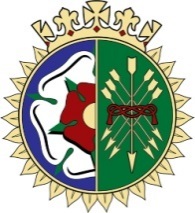 Queen Mary’s Grammar SchoolTEMPORARY MEDICATION AGREEMENTFor use in temporary situations of less than two weeks when the school
 is holding or managing medication.Note: Medication will only be accepted in the original container with the pharmacy label indicating the patient’s name and the dosage.Parent Contact DetailsThe above information is, to the best of my knowledge, accurate at the time of writing and I give consent to Queen Mary’s Grammar School staff to administer this medicine in accordance with the school’s Medical Needs Policy.  I will inform the school immediately if there is any change in the details given above or if the medicine is stopped.Signature: _________________________________________ Date: ___________Dates Agreement ValidFrom:	To:Name of ChildDate of Birth:Form Group:Reason for medication:Medication name 
(as on container)Expiry DateDose and method (route)Time for administrationSpecial precautionsStorage requirementsProcedure to take in emergencyCall 999
Notify parents as belowNameDaytime telephone numberRelationship to child